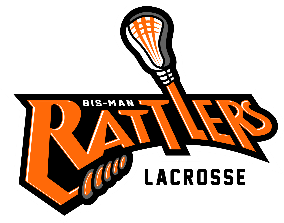 Bismarck Mandan Lacrosse AssociationBoard Meeting Minutes December 11, 2017Call to Order - 7pmWelcoming remarks and introductionsThose in attendance were Holly Hendrickson, Gina Phillips, Dion Bitz, Derek Hill, Shaun Werle and Amy SorgeChanges to AgendaApproval of Prior MinutesApproved via email/posted on websiteReports:Treasurer (Gina Phillips)Paid Pure Country for setup fees and $50 for safety deposit box. Gina and Amy have access to safety box located at the north FCCU branch. No other Board member felt the need to have access to the box at this time. Mike Jochim request for reimbursement - following policy that Shaun provided, Mike would be eligible for reimbursement minus the clothing items but needs to present receipts and verify what level of coaching. Holly will reach out to Mike to get necessary items.Coach Coaching clinic? - No update, Holly talked to Bryan and he is willing to bring all of his coaches from Minot to Bismarck to do the coaching clinic if we hold one here. Derek will follow up with Corey. Shaun said we need to submit request to US Lacrosse as well.Practice space - need to spend time looking at BPS website or Sanford Power. Shaun and Kurt will submit the 50/50 grant again this year. Application doesn’t come out until January and needs to be submitted early February.Sponsorship/Fundraising (Stephanie Weiand)Review sponsorship letter - Amy sent this to the board for review after last month’s meeting. Gina made some updates to the letter. Board approves letter with corrections.Update on Pumpkin Patch - Received a check from Papa’s Pumpkin Patch for $750. Holly will make sure the $750 is correct. Everyone was in agreement that we try to get at least one weekend next year and more if possible. Buffalo Wild Wings - Holly will submit form in FebruaryBobcat night - We will have a night sometime in February - will allow us to set table up in lobby, will have something for the kids to do on the ice. Holly will get the details and date to share with the Board.Volunteer - No updateRecruitment - No updateDisciplinary - No UpdateOld BusinessClothing Order - orders are supposed to be in on the 15th.Facebook admin access/new account? Derek motion, Dion 2nd to look into creating new page. Amy to check into new page.New BusinessJerseys2022 rules state have to wear white when homeHolly will bring in two different books and jerseys in January to look at.We will want to have players fill in jersey and short size during the registration process.Schedule for next season - not much until February.Bismarck host weekend May 18-20, 2018Spring RegistrationHope to have open around December 15thNeed to have majority of registrations in by February 21st in order to provide information to the League for scheduling purposes.Policy review (code of conduct, weather, etc.)Comments & AnnouncementsSummer camps, Travis Bren mentioned he had a contact with NDSU lacrosse coachesCVB offers a kickback for hotel roomsNext meeting January 8th 7pm room CAdjournment 8pm